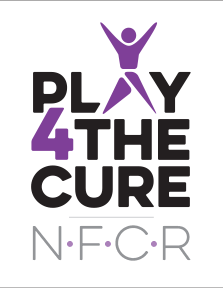 to be printed on team or school letterheadDear [Opposing Coach]We are looking forward to hosting the [insert name of opposing team] on [insert day of event] at [insert name of hosting team field or school]. I want to run an idea by you about a way that we can ensure that despite the final score of the game, everybody wins.Our team has recently decided to use this game to raise funds for cancer research. As a vehicle for doing this, we are participating in the National Foundation for Cancer Research’s Play4TheCure program.  Play4TheCure is a long-standing national campaign that ensures that 100 percent of funds raised go directly to support cancer researchers in the laboratory.I hope that you will share the challenge of "Powering Cancer Research Through Teamwork" with your team.  I invite you to register [insert name of opposing team] with Play4TheCure. Let's compete to raise funds for cancer together, while we compete on the field.   All donations are tax deductible and benefit the cancer research efforts of the National Foundation for Cancer Research, a national 501(c)(3) with Tax ID # 04-2531031.If you have any questions, please feel free to give me a call and I can explain our involvement with the program. Thanks for your support and I look forward to seeing you on game day.Go [insert name of team] 